?АРАР         			РЕШЕНИЕ«22» апрель 2016 й.                                 №39                                    «22» апреля 2016г.О внесении изменений в Правила благоустройства сельского поселения Татлыбаевский сельсовет муниципального района Баймакский район Республики БашкортостанВ целях приведения муниципального правового акта в соответствие с действующим законодательством, Совет сельского поселения Татлыбаевский сельсовет муниципального района Баймакский район Республики Башкортостан решил:Внести следующие изменения в Правила благоустройства сельского поселения Татлыбаевский сельсовет муниципального района Баймакский район Республики Башкортостан (далее - Правила), утвержденные решением Совета сельского поселения Татлыбаевский сельсовет муниципального района Баймакский район Республики Башкортостан №101 от  10.04.2013г.:в пункте 1.2 слова «порядок участия собственников зданий (помещений в них) и сооружений в благоустройстве прилегающих территорий;» исключить;в абзаце 2 пункта 1.7 слова «прилегающих к ним улиц и площадей» исключить;в пункте 1.8 слова «, а также уборку территории, прилегающей к предоставленному земельному участку» исключить;в пункте 2.1.1 слова «и прилегающих территорий» исключить;в пункте 2.1.17 слова «в границах прилегающих территорий» исключить;В пункте 2.1.27 слова «и прилегающих к ним территорий» исключить;в пункте 4.2.2 слова «и прилегающих территориях» исключить.Опубликовать настоящее решение на сайте сельского поселения Татлыбаевский сельсовет муниципального района Баймакский район Республики Башкортостан.Контроль над исполнением настоящего решения возложить на председателя Постоянной комиссиипо развитию предпринимательства, земельным вопросам, благоустройству и экологии Совета сельского поселения Татлыбаевский сельсоветКуланбаева Ф.И.Глава сельского поселения						Р.А.ИдрисовБАШ?ОРТОСТАН  РЕСПУБЛИКА№Ы БАЙМА?  РАЙОНЫ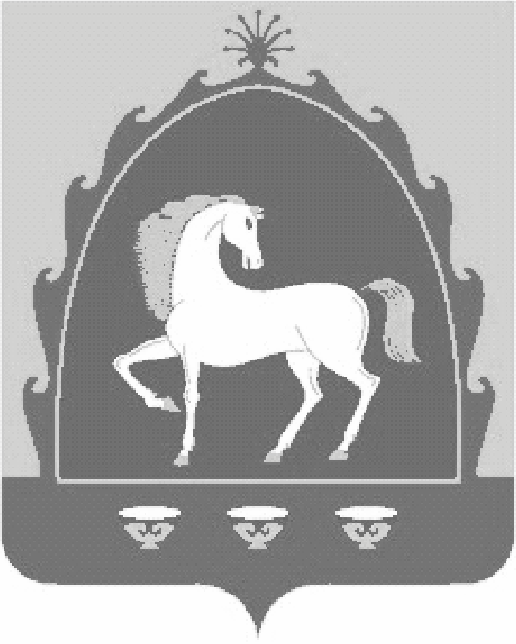 МУНИЦИПАЛЬ   РАЙОНЫНЫ*ТАТЛЫБАЙ   АУЫЛ   СОВЕТЫАУЫЛ   БИЛ»М»№ЕСОВЕТЫ453656Татлыбай ауылы,;изз2т Татлыбаев урамы, 48АТел. (34751) 4-45-25, 4-45-38.СОВЕТСЕЛЬСКОГО   ПОСЕЛЕНИЯ ТАТЛЫБАЕВСКИЙ   СЕЛЬСОВЕТ МУНИЦИПАЛЬНОГО   РАЙОНА БАЙМАКСКИЙ  РАЙОН РЕСПУБЛИКИ БАШКОРТОСТАН453656  село Татлыбаево,ул. Гиззат Татлыбаева, 48АТел. (34751) 4-45-25, 4-45-38.